Delta Kappa Gamma Holds September MeetingThe Beta Chi Chapter of the Delta Kappa Gamma Society International held its September meeting on the 10th at 5:00 p.m. at the Catahoula Parish School Board Office.  Delta Kappa Gamma (ΔΚΓ) Society was founded in 1929 as a medium through which women leaders in education might gain recognition.  ΔΚΓ works to unite women educators of the world in a genuine spiritual fellowship and honors those who have given or who evidence a potential for distinctive service in any field of education.	Our program emphasis for the evening was entitled “Helping a New Teacher REACH Her Goals.”  Special guest Ms. Lacie Smith joined ΔΚΓ tonight.  Ms. Smith recently graduated from Northwestern, earning her Bachelor’s degree in Elementary Education.  She is a new teacher in Catahoula Parish, and we are very blessed that she chose to dedicate her time and energy to the children of this community.  Beta Chi showered her with gifts and warm wishes as she begins this new chapter in life.  The members of Beta Chi would like to say, “Congratulations Lacie! If ever you need us, your friends in Delta Kappa Gamma are here to support you.  Best wishes throughout this year and the many years to come!”After the departure of our guest, the meeting was called to order by President Linda Edwards.    Mrs. Una Paul led the devotional entitled “Resolutions.”  The message of the devotional centered on the new year for Beta Chi which begins in September.  She reminded us to strive towards keeping our minds, bodies and souls healthy in accordance with scriptures.Treasurer Jimmye Campbell then read the financial report. A donation was given to our chapter, and we are very grateful for the donor’s kindness and generosity. Mrs. Jimmye Campbell also reported that Ms. JoLyn Hidgon received the scholarship from Beta Chi in May of 2012 at the Harrisonburg High School graduation. Secretary Kim Tiser read the minutes of our last meeting which was held in April.Old business was then discussed.  President Linda Edwards informed us that a monetary prize was given in Beta Chi’s name at the Catahoula Parish’s 2012 Math Bee in honor of Mrs. Donna Money.  The chapter voted to continue this prize for the 2013 Math Bee as part of our numeracy program. President Edwards thanked Mrs. Kim Tiser and Mrs. Tia Neal for attending the Literacy Award Program in Marksville, LA on July 19, 2012 to accept an award from the Louisiana Reading Association on behalf of Beta Chi. The chapter then discussed new business.  One topic was the district meeting to be held in October 2012 and the state meeting to be held in March of 2013. Member Tia Neal will participate in the Susan G. Komen Race for a Cure to be held on October 20, 2012 in Alexandria, LA.  Mrs. Neal will race in honor of members of her family, friends and members of Beta Chi who have bravely fought against breast cancer. Beta Chi would also like to congratulate Mrs. Mary Jo Williams on her new position with the Catahoula Parish School Board as a Literary Integration Specialist.  Beta Chi is very proud of Mrs. Williams and her accomplishments. Mrs. Diane Nicholson informed us about an event to be held at the Natchez Convention Center on November 7 & 8 to honor the men and women who fought in our nation’s wars.  After the discussion of new business, a motion was made for dismissal.  The meeting was then adjourned by President Linda Edwards.	Hostesses for the evening were Dr. Gwile Freeman, Mrs. Lillian Aplin, Mrs. Kim Tiser, Mrs. Katie T. Adams and Mrs. Tia Neal. Thank you ladies for the lovely refreshments!  They were delightful!  Congratulations to Mrs. Ramona Spence for winning the “apple themed basket” door prize.   Also, ΔΚΓ would like to say, “Thank you” to the Catahoula Parish School Board for the use of its facility.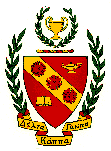 Article by:  Tia M. Neal; Photos by:  Katie T. Adams